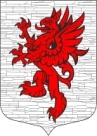 СОВЕТ ДЕПУТАТОВ       МУНИЦИПАЛЬНОГО ОБРАЗОВАНИЯЛОПУХИНСКОЕ СЕЛЬСКОЕ ПОСЕЛЕНИЕЛОМОНОСОВСКОГО МУНИЦИПАЛЬНОГО РАЙОНАЛЕНИНГРАДСКОЙ ОБЛАСТИчетвёртый созывРЕШЕНИЕот 3 декабря 2020г.                                                                                   № 34Об утверждении заключения о результатах публичных слушаний по  проекту решения «О бюджете муниципального образования Лопухинское сельское поселение на 2021 год и на плановый  период  2022 и 2023 годов» В соответствии с Федеральным законом от 06.10.2003 №131-ФЗ «Об общих принципах организации местного самоуправления в Российской Федерации», Уставом муниципального образования Лопухинское сельское поселение Ломоносовского муниципального района Ленинградской области, на основании решение Совета депутатов МО Лопухинское сельское поселение от 10 ноября 2020 года № 32 «О назначении публичных слушаний по проекту решения «О бюджете муниципального образования  Лопухинское сельское поселение на 2021 год и на плановый период 2022 и 2023 годов», Совет депутатов МО Лопухинское сельское поселение Ломоносовского муниципального района Ленинградской области решил:1. Утвердить Заключение о результатах публичных слушаний по  проекту решения «О бюджете муниципального образования Лопухинское сельское поселение на 2021 год и на плановый  период  2022 и 2023, согласно приложению.2. Настоящее решение вступает в силу со дня его официального опубликования (обнародования) в средствах массовой информации и подлежит размещению на официальном сайте муниципального образования Лопухинское сельское поселение в информационно-телекоммуникационной сети «Интернет» по адресу «лопухинское-адм.рф».Глава муниципального образованияЛопухинское сельское поселение                                                    В.В. ШеферЗАКЛЮЧЕНИЕо результатах о результатах публичных слушаний по  проекту решения «О бюджете муниципального образования Лопухинское сельское поселение на 2021 год и на плановый  период  2022 и 2023 годов»	Инициатор проведения публичных слушаний: совет депутатов МО Лопухинское  сельское поселение МО Ломоносовского муниципального района Ленинградской области.	Дата, время и место  проведения публичных слушаний:	02  декабря 2020 года, 10 часов 00 минут, помещение МКУ «Лопухинский дом культуры»,  по адресу: Ленинградская область, Ломоносовский район, д. Лопухинка, ул. Первомайская, дом 1в.	Основания проведения публичных слушаний:	Публичные слушания назначены решением совета депутатов МО Лопухинское сельское поселение от 10 ноября 2020 года № 32 «О назначении публичных слушаний по проекту решения «О бюджете муниципального образования  Лопухинское сельское поселение на 2021 год и на плановый период 2022 и 2023 годов». Информация о назначенных публичных слушаниях доведена до жителей поселения посредством публикации в газете «Балтийский луч» № 47 (16+) от 20 ноября 2020 года, на официальном сайте муниципального образования Лопухинское сельское поселение в сети Интернет по электронному  адресу: «лопухинское-адм.рф», размещения объявлений на информационных стендах поселения. Проект муниципального правового акта «О бюджете муниципального образования Лопухинское сельское поселение на 2021 год и на плановый  период  2022 и 2023 годов» был размещен на сайте муниципального образования Лопухинское сельское поселение в сети Интернет по электронному  адресу: «лопухинское-адм.рф».	В установленный период предложений и замечаний по предлагаемому проекту муниципального правового акта от заинтересованных лиц и граждан не поступало.	Выводы по результатам публичных слушаний:	1. Публичные слушания по проекту муниципального правового акта совета депутатов МО Лопухинское сельское поселение «О бюджете муниципального образования Лопухинское сельское поселение на 2021 год и на плановый  период  2022 и 2023 годов» признать  состоявшимися.	2. Настоящее Заключение о результатах публичных слушаний подлежит опубликованию в средствах массовой информации и размещению на официальном сайте муниципального образования Лопухинское сельское поселение в сети Интернет по электронному  адресу: «лопухинское-адм.рф»..    УТВЕРЖДЕНОРешением совета депутатов МО Лопухинское сельское поселение № 34  от 03.12.2020 года       (приложение)